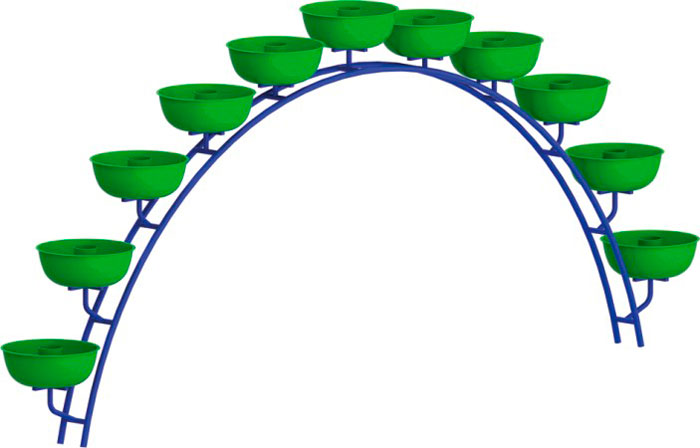 Набор вазонов 0697Размеры не менее: высота – 2500 мм, длина – 6200 мм, ширина – 630 мм. Изделие предназначено для благоустройства территории при помощи контейнерных растений.Набор вазон состоит из металлического каркаса в виде дуги, к которому крепятся не менее 11  вазонов диаметром 630 мм, высотой 250 мм. Вазоны должны быть изготовлены из стеклокомпозитного материала, толщиной не менее 3 мм.Набор толщины стеклокомпозитных слоев должен осуществляться стеклорагожей и стекломатом, методом чередования, связующим должны служить полиэфирные смолы.Каркас состоит из основных металлических труб диаметром не менее 42,3 мм, и связующих металлических труб диаметром не менее 33,5 мм.Металлические элементы окрашены яркими порошковыми красками с предварительной  антикоррозийной обработкой.